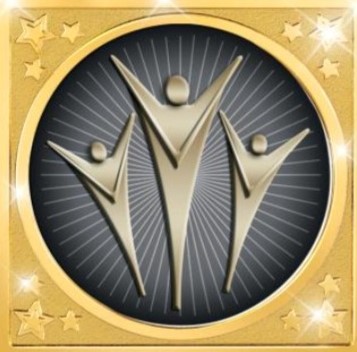 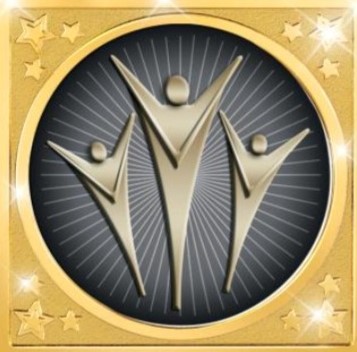 Name ____________________________________________________Address___________________________________________________Phone _______________ Email ________________________________Diocese____________________________  Delegate?  ____Yes ____NoRegistration Fee: 										   List CostFor zoom or in person add a one-time fee of    $25. 					_______++++++++++++++++++++++++++++++++++++++++++++++++Attending in person/Staying Overnight?: If Yes, please see options and make selection:Lodging and MealsOption A.   3 days, 3 nights  				$400.					________ Lodging  	6/12, 6/13, 6/14 checkout 6/15; Meals		dinners 6/12, 6/13, 6/14; lunch 6/13, 6/14; breakfast 6/13, 6/14 and snacksOption B.  2 days, 2 nights    				$ 320.				________	Lodging 	6/13, 6/14 checkout 6/15Meals		breakfast, lunch, dinner and snacks on 6/13 and 6/14 Option C.  2 days, 1 night              			 $240.				________Please indicate which NIGHT			6/12 _____6/13_____6/14_____Please indicate which FULL DAYS ONLY              6/13_____6/14_____++++++++++++++++++++++++++++++++++++++++++++++++++++++++Day time attendance onlyCost for DAY attendance ONLY--all meals/socials $50. per day			 ________Please indicate which FULL DAYS ONLY              6/13_____6/14_____ Meals and Snacks provided++++++++++++++++++++++++++++++++++++++++++++++++++++++++I am adding an extra donation to assist another person				________PLEASE ADD UP TOTAL EXPENSES:                                                    Grand Total	________Special Notes:Lodging:Please indicate if you require a:_______ room with one single bed_______ room with two single beds				 Meals:Lunch and dinners are provided by a catering service.Please indicate by checking below if you have any special nutritional requirements:__________Vegetarian__________Allergies—please name: _________________________________Transportation:We may be able to provide transportation to and from the airport(s) depending on the date and time of arrival and departure.  Uber, Lyft, taxi, and limo service are also available!Please indicate:Arrival:								Departure:Airline_________________					Airline____________________Flight number___________					Flight number______________Arrival time_____________					Departure time_____________Please make checks payable to: Old Catholic Communion, Inc.Mail checks to: OLD CATHOLIC COMMUNION, INC.P.O. BOX 1041SAFETY HARBOR, FL  34695					DEADLINE:  May 25, 2023Call Cheryl Renneckar with any questions at 727.515.6588or email at: crenneckar@gmail.comSC/HOB April 2023